Maths Problem of the WeekBuying and SellingOn Monday Simon bought a guitar for $5On Tuesday he sold it for $23On Wednesday he bought it back for $32On Thursday he needed money for a football match so he again sold his guitar, this time for $35.Overall, did Simon make or lose money? How much?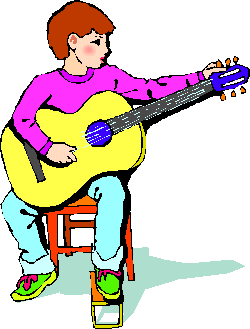 